This form (page 2) is not required to be sent to ICT. The following relates to Line Manager’s responsibilities when new or amended access is requested and should be completed, signed and filed by your department. 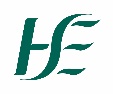 ***************************************************************************User DeclarationI have read and understood the Health Service Executive’s policies governing the use of its ICT resources.I agree to be bound by the terms therein.I understand that I may be subject to the HSE’s disciplinary procedures should I fail to comply with said policies.https://www.hse.ie/eng/services/publications/pp/ict/Tick to denote agreement:  Name: Signed: Date: Note: This completed page must be retained by the user’s Line Manager for audit and control purposes and does not have to be provided as part of the ticket submission. 1*User Details*User Details*User DetailsHSE      Tusla   HSE      Tusla   HSE      Tusla   Or Agency / Contractor  Please specify service provider name: Or Agency / Contractor  Please specify service provider name: Or Agency / Contractor  Please specify service provider name: Or Agency / Contractor  Please specify service provider name: Or Agency / Contractor  Please specify service provider name: Or Agency / Contractor  Please specify service provider name: Or Agency / Contractor  Please specify service provider name: If this user is sourced from a third party service provider, the provider must have a current Data Processing Agreement (DPA) with the HSE in order to be provided with access.   If No, then please refer to Healthservice.ie Third Party section for information on what to do - Link  If this user is sourced from a third party service provider, the provider must have a current Data Processing Agreement (DPA) with the HSE in order to be provided with access.   If No, then please refer to Healthservice.ie Third Party section for information on what to do - Link  If this user is sourced from a third party service provider, the provider must have a current Data Processing Agreement (DPA) with the HSE in order to be provided with access.   If No, then please refer to Healthservice.ie Third Party section for information on what to do - Link  If this user is sourced from a third party service provider, the provider must have a current Data Processing Agreement (DPA) with the HSE in order to be provided with access.   If No, then please refer to Healthservice.ie Third Party section for information on what to do - Link  If this user is sourced from a third party service provider, the provider must have a current Data Processing Agreement (DPA) with the HSE in order to be provided with access.   If No, then please refer to Healthservice.ie Third Party section for information on what to do - Link  If this user is sourced from a third party service provider, the provider must have a current Data Processing Agreement (DPA) with the HSE in order to be provided with access.   If No, then please refer to Healthservice.ie Third Party section for information on what to do - Link  If this user is sourced from a third party service provider, the provider must have a current Data Processing Agreement (DPA) with the HSE in order to be provided with access.   If No, then please refer to Healthservice.ie Third Party section for information on what to do - Link  If this user is sourced from a third party service provider, the provider must have a current Data Processing Agreement (DPA) with the HSE in order to be provided with access.   If No, then please refer to Healthservice.ie Third Party section for information on what to do - Link  If this user is sourced from a third party service provider, the provider must have a current Data Processing Agreement (DPA) with the HSE in order to be provided with access.   If No, then please refer to Healthservice.ie Third Party section for information on what to do - Link  If this user is sourced from a third party service provider, the provider must have a current Data Processing Agreement (DPA) with the HSE in order to be provided with access.   If No, then please refer to Healthservice.ie Third Party section for information on what to do - Link  Tick Yes to confirm DPA in place if agency or contractorY  N\A *1 HSE Funded Agency :Please specify:      *1 HSE Funded Agency :Please specify:      *1 HSE Funded Agency :Please specify:      *1 HSE Funded Agency :Please specify:      *1 HSE Funded Agency :Please specify:      *1 HSE Funded Agency :Please specify:      *1 HSE Funded Agency :Please specify:      *1 HSE Funded Agency :Please specify:      *1 HSE Funded Agency :Please specify:      1 If you are a funded agency user, then a HSE Network Agreement form must be included with the access ticket request. The form is available for download and must be included in the same ticket for new access - Link1 If you are a funded agency user, then a HSE Network Agreement form must be included with the access ticket request. The form is available for download and must be included in the same ticket for new access - Link1 If you are a funded agency user, then a HSE Network Agreement form must be included with the access ticket request. The form is available for download and must be included in the same ticket for new access - Link1 If you are a funded agency user, then a HSE Network Agreement form must be included with the access ticket request. The form is available for download and must be included in the same ticket for new access - Link1 If you are a funded agency user, then a HSE Network Agreement form must be included with the access ticket request. The form is available for download and must be included in the same ticket for new access - Link1 If you are a funded agency user, then a HSE Network Agreement form must be included with the access ticket request. The form is available for download and must be included in the same ticket for new access - Link1 If you are a funded agency user, then a HSE Network Agreement form must be included with the access ticket request. The form is available for download and must be included in the same ticket for new access - Link1 If you are a funded agency user, then a HSE Network Agreement form must be included with the access ticket request. The form is available for download and must be included in the same ticket for new access - Link1 If you are a funded agency user, then a HSE Network Agreement form must be included with the access ticket request. The form is available for download and must be included in the same ticket for new access - Link1 If you are a funded agency user, then a HSE Network Agreement form must be included with the access ticket request. The form is available for download and must be included in the same ticket for new access - Link1 If you are a funded agency user, then a HSE Network Agreement form must be included with the access ticket request. The form is available for download and must be included in the same ticket for new access - Link1 If you are a funded agency user, then a HSE Network Agreement form must be included with the access ticket request. The form is available for download and must be included in the same ticket for new access - Link1 If you are a funded agency user, then a HSE Network Agreement form must be included with the access ticket request. The form is available for download and must be included in the same ticket for new access - Link1 If you are a funded agency user, then a HSE Network Agreement form must be included with the access ticket request. The form is available for download and must be included in the same ticket for new access - Link1 If you are a funded agency user, then a HSE Network Agreement form must be included with the access ticket request. The form is available for download and must be included in the same ticket for new access - Link1 If you are a funded agency user, then a HSE Network Agreement form must be included with the access ticket request. The form is available for download and must be included in the same ticket for new access - Link*2 HSE Personnel or Agency Number:      *2 HSE Personnel or Agency Number:      *2 HSE Personnel or Agency Number:      *2 HSE Personnel or Agency Number:      *2 HSE Personnel or Agency Number:      *2 HSE Personnel or Agency Number:      *2 HSE Personnel or Agency Number:      *2 HSE Personnel or Agency Number:      *2 HSE Personnel or Agency Number:      2 If your Personnel number is unavailable, please specify ‘TBA’ in this field. Please update the National Service Desk once your Personnel number has been advised.2 If your Personnel number is unavailable, please specify ‘TBA’ in this field. Please update the National Service Desk once your Personnel number has been advised.2 If your Personnel number is unavailable, please specify ‘TBA’ in this field. Please update the National Service Desk once your Personnel number has been advised.2 If your Personnel number is unavailable, please specify ‘TBA’ in this field. Please update the National Service Desk once your Personnel number has been advised.2 If your Personnel number is unavailable, please specify ‘TBA’ in this field. Please update the National Service Desk once your Personnel number has been advised.2 If your Personnel number is unavailable, please specify ‘TBA’ in this field. Please update the National Service Desk once your Personnel number has been advised.2 If your Personnel number is unavailable, please specify ‘TBA’ in this field. Please update the National Service Desk once your Personnel number has been advised.2 If your Personnel number is unavailable, please specify ‘TBA’ in this field. Please update the National Service Desk once your Personnel number has been advised.2 If your Personnel number is unavailable, please specify ‘TBA’ in this field. Please update the National Service Desk once your Personnel number has been advised.2 If your Personnel number is unavailable, please specify ‘TBA’ in this field. Please update the National Service Desk once your Personnel number has been advised.2 If your Personnel number is unavailable, please specify ‘TBA’ in this field. Please update the National Service Desk once your Personnel number has been advised.2 If your Personnel number is unavailable, please specify ‘TBA’ in this field. Please update the National Service Desk once your Personnel number has been advised.2 If your Personnel number is unavailable, please specify ‘TBA’ in this field. Please update the National Service Desk once your Personnel number has been advised.2 If your Personnel number is unavailable, please specify ‘TBA’ in this field. Please update the National Service Desk once your Personnel number has been advised.2 If your Personnel number is unavailable, please specify ‘TBA’ in this field. Please update the National Service Desk once your Personnel number has been advised.2 If your Personnel number is unavailable, please specify ‘TBA’ in this field. Please update the National Service Desk once your Personnel number has been advised.Tick this box if you are a new employee (Never worked in the HSE before) <= 2 months      Start date:      Tick this box if you are a new employee (Never worked in the HSE before) <= 2 months      Start date:      Tick this box if you are a new employee (Never worked in the HSE before) <= 2 months      Start date:      Tick this box if you are a new employee (Never worked in the HSE before) <= 2 months      Start date:      Tick this box if you are a new employee (Never worked in the HSE before) <= 2 months      Start date:      Tick this box if you are a new employee (Never worked in the HSE before) <= 2 months      Start date:      Tick this box if you are a new employee (Never worked in the HSE before) <= 2 months      Start date:      Tick this box if you are a new employee (Never worked in the HSE before) <= 2 months      Start date:      Tick this box if you are a new employee (Never worked in the HSE before) <= 2 months      Start date:      Tick this box if you are a new employee (Never worked in the HSE before) <= 2 months      Start date:      Tick this box if you are a new employee (Never worked in the HSE before) <= 2 months      Start date:      Tick this box if you are a new employee (Never worked in the HSE before) <= 2 months      Start date:      Tick this box if you are a new employee (Never worked in the HSE before) <= 2 months      Start date:      Tick this box if you are a new employee (Never worked in the HSE before) <= 2 months      Start date:      Tick this box if you are a new employee (Never worked in the HSE before) <= 2 months      Start date:      OrOrJob or role change? : Y  N Transfer from one region to another:  Y   N Job or role change? : Y  N Transfer from one region to another:  Y   N Job or role change? : Y  N Transfer from one region to another:  Y   N Job or role change? : Y  N Transfer from one region to another:  Y   N Job or role change? : Y  N Transfer from one region to another:  Y   N Job or role change? : Y  N Transfer from one region to another:  Y   N Job or role change? : Y  N Transfer from one region to another:  Y   N Job or role change? : Y  N Transfer from one region to another:  Y   N *First Name:      *First Name:      *First Name:      *First Name:      *First Name:      *First Name:      *First Name:      Middle Name:      Middle Name:      Middle Name:      Middle Name:      Middle Name:      Middle Name:      Middle Name:      Middle Name:      Middle Name:      Middle Name:      Middle Name:      Middle Name:      Middle Name:      *Last Name:      *Last Name:      *Last Name:      *Last Name:      *Last Name:      *Grade / Job Title:      *Grade / Job Title:      *Grade / Job Title:      *Grade / Job Title:      *Grade / Job Title:      *Grade / Job Title:      *Grade / Job Title:      *Grade / Job Title:      *Grade / Job Title:      *Grade / Job Title:      *Phone / Ext. No / Mobile (HSE):      Please provide a direct number in order for us to contact the employee*Phone / Ext. No / Mobile (HSE):      Please provide a direct number in order for us to contact the employee*Phone / Ext. No / Mobile (HSE):      Please provide a direct number in order for us to contact the employee*Phone / Ext. No / Mobile (HSE):      Please provide a direct number in order for us to contact the employee*Phone / Ext. No / Mobile (HSE):      Please provide a direct number in order for us to contact the employee*Phone / Ext. No / Mobile (HSE):      Please provide a direct number in order for us to contact the employee*Phone / Ext. No / Mobile (HSE):      Please provide a direct number in order for us to contact the employee*Phone / Ext. No / Mobile (HSE):      Please provide a direct number in order for us to contact the employee*Phone / Ext. No / Mobile (HSE):      Please provide a direct number in order for us to contact the employee*Phone / Ext. No / Mobile (HSE):      Please provide a direct number in order for us to contact the employee*Phone / Ext. No / Mobile (HSE):      Please provide a direct number in order for us to contact the employee*Phone / Ext. No / Mobile (HSE):      Please provide a direct number in order for us to contact the employee*Phone / Ext. No / Mobile (HSE):      Please provide a direct number in order for us to contact the employee*Phone / Ext. No / Mobile (HSE):      Please provide a direct number in order for us to contact the employee*Phone / Ext. No / Mobile (HSE):      Please provide a direct number in order for us to contact the employee*Department, full location / work address:      *Department, full location / work address:      *Department, full location / work address:      *Department, full location / work address:      *Department, full location / work address:      *Department, full location / work address:      *Department, full location / work address:      *Department, full location / work address:      *Department, full location / work address:      *Department, full location / work address:      *Department, full location / work address:      *Department, full location / work address:      *Department, full location / work address:      *Department, full location / work address:      *Department, full location / work address:      *Department, full location / work address:      *Department, full location / work address:      *Department, full location / work address:      *Department, full location / work address:      Computer Asset Tag:      Computer Asset Tag:      Computer Asset Tag:      Computer Asset Tag:      Computer Asset Tag:      Computer Asset Tag:      Please specify your professional registration number if applicable:Please specify your professional registration number if applicable:Please specify your professional registration number if applicable:Please specify your professional registration number if applicable:Please specify your professional registration number if applicable:An Board Altranais Number:An Board Altranais Number:An Board Altranais Number:An Board Altranais Number:An Board Altranais Number:An Board Altranais Number:An Board Altranais Number:An Board Altranais Number:Medical Council Number:Medical Council Number:Medical Council Number:Medical Council Number:Medical Council Number:Medical Council Number:Medical Council Number:Medical Council Number:CORU Reg. Number:CORU Reg. Number:CORU Reg. Number:CORU Reg. Number:*Have you previously worked in the HSE or Tusla? Note: This includes if you worked as a contractor, placement or student in the HSE.*Have you previously worked in the HSE or Tusla? Note: This includes if you worked as a contractor, placement or student in the HSE.*Have you previously worked in the HSE or Tusla? Note: This includes if you worked as a contractor, placement or student in the HSE.*Have you previously worked in the HSE or Tusla? Note: This includes if you worked as a contractor, placement or student in the HSE.*Have you previously worked in the HSE or Tusla? Note: This includes if you worked as a contractor, placement or student in the HSE.*Have you previously worked in the HSE or Tusla? Note: This includes if you worked as a contractor, placement or student in the HSE.*Have you previously worked in the HSE or Tusla? Note: This includes if you worked as a contractor, placement or student in the HSE.*Have you previously worked in the HSE or Tusla? Note: This includes if you worked as a contractor, placement or student in the HSE.*Have you previously worked in the HSE or Tusla? Note: This includes if you worked as a contractor, placement or student in the HSE.Y   N Y   N Y   N If Yes, please specify where:      If Yes, please specify where:      If Yes, please specify where:      If Yes, please specify where:      If Yes, please specify where:      If Yes, please specify where:      If Yes, please specify where:      If Yes, please specify where:      If Yes, please specify where:      If Yes, please specify where:      If Yes, please specify where:      If Yes, please specify where:      If Yes, please specify where:      *Please tick what you require:*Please tick what you require:*Please tick what you require:*Please tick what you require:*Please tick what you require:*Please tick what you require:*Please tick what you require:*Please tick what you require:Domain Username:  Domain Username:  Domain Username:  A domain username allows you to log onto a PC or laptop to access the HSE network.A domain username allows you to log onto a PC or laptop to access the HSE network.A domain username allows you to log onto a PC or laptop to access the HSE network.A domain username allows you to log onto a PC or laptop to access the HSE network.A domain username allows you to log onto a PC or laptop to access the HSE network.A domain username allows you to log onto a PC or laptop to access the HSE network.A domain username allows you to log onto a PC or laptop to access the HSE network.A domain username allows you to log onto a PC or laptop to access the HSE network.A domain username allows you to log onto a PC or laptop to access the HSE network.A domain username allows you to log onto a PC or laptop to access the HSE network.A domain username allows you to log onto a PC or laptop to access the HSE network.A domain username allows you to log onto a PC or laptop to access the HSE network.Email Address:  Email Address:  *Have you ever had a @hse.ie or @tusla.ie email address?*Have you ever had a @hse.ie or @tusla.ie email address?*Have you ever had a @hse.ie or @tusla.ie email address?*Have you ever had a @hse.ie or @tusla.ie email address?*Have you ever had a @hse.ie or @tusla.ie email address?*Have you ever had a @hse.ie or @tusla.ie email address?*Have you ever had a @hse.ie or @tusla.ie email address?*Have you ever had a @hse.ie or @tusla.ie email address?*Have you ever had a @hse.ie or @tusla.ie email address?Y   N Y   N Y   N If Yes, please specify the email address:      If Yes, please specify the email address:      If Yes, please specify the email address:      If Yes, please specify the email address:      If Yes, please specify the email address:      If Yes, please specify the email address:      If Yes, please specify the email address:      If Yes, please specify the email address:      If Yes, please specify the email address:      If Yes, please specify the email address:      If Yes, please specify the email address:      If Yes, please specify the email address:      If Yes, please specify the email address:      *Please specify a colleague in your department with the same setup you require (their email address):*Please specify a colleague in your department with the same setup you require (their email address):*Please specify a colleague in your department with the same setup you require (their email address):*Please specify a colleague in your department with the same setup you require (their email address):*Please specify a colleague in your department with the same setup you require (their email address):*Please specify a colleague in your department with the same setup you require (their email address):*Please specify a colleague in your department with the same setup you require (their email address):*Please specify a colleague in your department with the same setup you require (their email address):*Please specify a colleague in your department with the same setup you require (their email address):*Please specify a colleague in your department with the same setup you require (their email address):*Please specify a colleague in your department with the same setup you require (their email address):*Please specify a colleague in your department with the same setup you require (their email address):*Please specify a colleague in your department with the same setup you require (their email address):*Please specify a colleague in your department with the same setup you require (their email address):*Please specify a colleague in your department with the same setup you require (their email address):*Please specify a colleague in your department with the same setup you require (their email address):*Please specify a colleague in your department with the same setup you require (their email address):*Please specify a colleague in your department with the same setup you require (their email address):*Do you need access to an existing shared mailbox?*Do you need access to an existing shared mailbox?*Do you need access to an existing shared mailbox?Y   N Y   N If Yes, please specify shared mailbox name:      If Yes, please specify shared mailbox name:      If Yes, please specify shared mailbox name:      If Yes, please specify shared mailbox name:      If Yes, please specify shared mailbox name:      If Yes, please specify shared mailbox name:      If Yes, please specify shared mailbox name:      If Yes, please specify shared mailbox name:      If Yes, please specify shared mailbox name:      If Yes, please specify shared mailbox name:      If Yes, please specify shared mailbox name:      If Yes, please specify shared mailbox name:      If Yes, please specify shared mailbox name:      If Yes, please specify shared mailbox name:      If Yes, please specify shared mailbox name:      If Yes, please specify shared mailbox name:      If Yes, please specify shared mailbox name:      Mailbox owner notified:  Y   Mailbox owner notified:  Y   Mailbox owner notified:  Y   *Do you need access to an existing shared mailbox?*Do you need access to an existing shared mailbox?*Do you need access to an existing shared mailbox?Y   N Y   N If Yes, please specify access required: Read Only    Read / Send access   Send on behalf If Yes, please specify access required: Read Only    Read / Send access   Send on behalf If Yes, please specify access required: Read Only    Read / Send access   Send on behalf If Yes, please specify access required: Read Only    Read / Send access   Send on behalf If Yes, please specify access required: Read Only    Read / Send access   Send on behalf If Yes, please specify access required: Read Only    Read / Send access   Send on behalf If Yes, please specify access required: Read Only    Read / Send access   Send on behalf If Yes, please specify access required: Read Only    Read / Send access   Send on behalf If Yes, please specify access required: Read Only    Read / Send access   Send on behalf If Yes, please specify access required: Read Only    Read / Send access   Send on behalf If Yes, please specify access required: Read Only    Read / Send access   Send on behalf If Yes, please specify access required: Read Only    Read / Send access   Send on behalf If Yes, please specify access required: Read Only    Read / Send access   Send on behalf If Yes, please specify access required: Read Only    Read / Send access   Send on behalf If Yes, please specify access required: Read Only    Read / Send access   Send on behalf If Yes, please specify access required: Read Only    Read / Send access   Send on behalf If Yes, please specify access required: Read Only    Read / Send access   Send on behalf If Yes, please specify access required: Read Only    Read / Send access   Send on behalf If Yes, please specify access required: Read Only    Read / Send access   Send on behalf If Yes, please specify access required: Read Only    Read / Send access   Send on behalf Do you need access to an existing Public Folder calendar? Note: No new Public Folders will be setupDo you need access to an existing Public Folder calendar? Note: No new Public Folders will be setupDo you need access to an existing Public Folder calendar? Note: No new Public Folders will be setupDo you need access to an existing Public Folder calendar? Note: No new Public Folders will be setupDo you need access to an existing Public Folder calendar? Note: No new Public Folders will be setupDo you need access to an existing Public Folder calendar? Note: No new Public Folders will be setupDo you need access to an existing Public Folder calendar? Note: No new Public Folders will be setupDo you need access to an existing Public Folder calendar? Note: No new Public Folders will be setupDo you need access to an existing Public Folder calendar? Note: No new Public Folders will be setupY   N Y   N Y   N If Yes, please specify name of Public folder:      If Yes, please specify name of Public folder:      If Yes, please specify name of Public folder:      If Yes, please specify name of Public folder:      If Yes, please specify name of Public folder:      If Yes, please specify name of Public folder:      If Yes, please specify name of Public folder:      If Yes, please specify name of Public folder:      If Yes, please specify name of Public folder:      If Yes, please specify name of Public folder:      If Yes, please specify name of Public folder:      If Yes, please specify name of Public folder:      If Yes, please specify name of Public folder:      Do you need access to an existing Distribution list?Do you need access to an existing Distribution list?Do you need access to an existing Distribution list?Do you need access to an existing Distribution list?Do you need access to an existing Distribution list?Y   N Y   N Y   N Y   N If Yes, please specify name of the Distribution list:      If Yes, please specify name of the Distribution list:      If Yes, please specify name of the Distribution list:      If Yes, please specify name of the Distribution list:      If Yes, please specify name of the Distribution list:      If Yes, please specify name of the Distribution list:      If Yes, please specify name of the Distribution list:      If Yes, please specify name of the Distribution list:      If Yes, please specify name of the Distribution list:      If Yes, please specify name of the Distribution list:      If Yes, please specify name of the Distribution list:      If Yes, please specify name of the Distribution list:      If Yes, please specify name of the Distribution list:      If Yes, please specify name of the Distribution list:      If Yes, please specify name of the Distribution list:      If Yes, please specify name of the Distribution list:      Do you need access to an existing Shared network folder?  Do you need access to an existing Shared network folder?  Do you need access to an existing Shared network folder?  Do you need access to an existing Shared network folder?  Do you need access to an existing Shared network folder?  Y   N Y   N Y   N Y   N Please use the following sample of the path for a shared folder:\Share name\\Server name\ (Drive Letter) OR \\Server name\Share namePlease use the following sample of the path for a shared folder:\Share name\\Server name\ (Drive Letter) OR \\Server name\Share namePlease use the following sample of the path for a shared folder:\Share name\\Server name\ (Drive Letter) OR \\Server name\Share namePlease use the following sample of the path for a shared folder:\Share name\\Server name\ (Drive Letter) OR \\Server name\Share namePlease use the following sample of the path for a shared folder:\Share name\\Server name\ (Drive Letter) OR \\Server name\Share namePlease use the following sample of the path for a shared folder:\Share name\\Server name\ (Drive Letter) OR \\Server name\Share namePlease use the following sample of the path for a shared folder:\Share name\\Server name\ (Drive Letter) OR \\Server name\Share namePlease use the following sample of the path for a shared folder:\Share name\\Server name\ (Drive Letter) OR \\Server name\Share namePlease use the following sample of the path for a shared folder:\Share name\\Server name\ (Drive Letter) OR \\Server name\Share namePlease use the following sample of the path for a shared folder:\Share name\\Server name\ (Drive Letter) OR \\Server name\Share namePlease use the following sample of the path for a shared folder:\Share name\\Server name\ (Drive Letter) OR \\Server name\Share namePlease use the following sample of the path for a shared folder:\Share name\\Server name\ (Drive Letter) OR \\Server name\Share namePlease use the following sample of the path for a shared folder:\Share name\\Server name\ (Drive Letter) OR \\Server name\Share namePlease use the following sample of the path for a shared folder:\Share name\\Server name\ (Drive Letter) OR \\Server name\Share namePlease use the following sample of the path for a shared folder:\Share name\\Server name\ (Drive Letter) OR \\Server name\Share namePlease use the following sample of the path for a shared folder:\Share name\\Server name\ (Drive Letter) OR \\Server name\Share nameAccess to an existing shareY   N Access to an existing shareY   N Or Access to an existing share and folder Y   N Or Access to an existing share and folder Y   N Or Access to an existing share and folder Y   N Server Name: Server Name: Server Name: Server Name: Share Name:Share Name:Share Name:Share Name:Share Name:Share Name:Share Name:Share Name:Folder Name:Folder Name:Folder Name:Folder Name:Folder Name:Access Required:Read Only (RO) Read/Write (RW)  Access Required:Read Only (RO) Read/Write (RW)  Access Required:Read Only (RO) Read/Write (RW)  2*HSE Line Manager responsibilities – HSE National IT Security Policy Declaration *HSE Line Manager responsibilities – HSE National IT Security Policy Declaration *HSE Line Manager responsibilities – HSE National IT Security Policy Declaration *HSE Line Manager responsibilities – HSE National IT Security Policy Declaration *HSE Line Manager responsibilities – HSE National IT Security Policy Declaration *HSE Line Manager responsibilities – HSE National IT Security Policy Declaration *HSE Line Manager responsibilities – HSE National IT Security Policy Declaration *HSE Line Manager responsibilities – HSE National IT Security Policy Declaration *HSE Line Manager responsibilities – HSE National IT Security Policy Declaration *HSE Line Manager responsibilities – HSE National IT Security Policy Declaration *HSE Line Manager responsibilities – HSE National IT Security Policy Declaration *HSE Line Manager responsibilities – HSE National IT Security Policy Declaration *HSE Line Manager responsibilities – HSE National IT Security Policy Declaration *HSE Line Manager responsibilities – HSE National IT Security Policy Declaration *HSE Line Manager responsibilities – HSE National IT Security Policy Declaration *HSE Line Manager responsibilities – HSE National IT Security Policy Declaration *HSE Line Manager responsibilities – HSE National IT Security Policy Declaration *HSE Line Manager responsibilities – HSE National IT Security Policy Declaration *HSE Line Manager responsibilities – HSE National IT Security Policy Declaration *HSE Line Manager responsibilities – HSE National IT Security Policy Declaration *HSE Line Manager responsibilities – HSE National IT Security Policy Declaration *HSE Line Manager responsibilities – HSE National IT Security Policy Declaration *HSE Line Manager responsibilities – HSE National IT Security Policy Declaration *HSE Line Manager responsibilities – HSE National IT Security Policy Declaration  I confirm that the HSE National IT Security Policies will be provided to the specified account holder. I confirm that the HSE National IT Security Policies will be provided to the specified account holder. I confirm that the HSE National IT Security Policies will be provided to the specified account holder. I confirm that the HSE National IT Security Policies will be provided to the specified account holder. I confirm that the HSE National IT Security Policies will be provided to the specified account holder. I confirm that the HSE National IT Security Policies will be provided to the specified account holder. I confirm that the HSE National IT Security Policies will be provided to the specified account holder. I confirm that the HSE National IT Security Policies will be provided to the specified account holder. I confirm that the HSE National IT Security Policies will be provided to the specified account holder. I confirm that I will get the specified account holder to sign the User Declaration form (page 2 of this document). I will retain a copy of the signed declaration for audit purposes. The User Declaration from is not required to be sent to ICT.  I confirm that I will get the specified account holder to sign the User Declaration form (page 2 of this document). I will retain a copy of the signed declaration for audit purposes. The User Declaration from is not required to be sent to ICT.  I confirm that I will get the specified account holder to sign the User Declaration form (page 2 of this document). I will retain a copy of the signed declaration for audit purposes. The User Declaration from is not required to be sent to ICT.  I confirm that I will get the specified account holder to sign the User Declaration form (page 2 of this document). I will retain a copy of the signed declaration for audit purposes. The User Declaration from is not required to be sent to ICT.  I confirm that I will get the specified account holder to sign the User Declaration form (page 2 of this document). I will retain a copy of the signed declaration for audit purposes. The User Declaration from is not required to be sent to ICT.  I confirm that I will get the specified account holder to sign the User Declaration form (page 2 of this document). I will retain a copy of the signed declaration for audit purposes. The User Declaration from is not required to be sent to ICT.  I confirm that I will get the specified account holder to sign the User Declaration form (page 2 of this document). I will retain a copy of the signed declaration for audit purposes. The User Declaration from is not required to be sent to ICT.  I confirm that I will get the specified account holder to sign the User Declaration form (page 2 of this document). I will retain a copy of the signed declaration for audit purposes. The User Declaration from is not required to be sent to ICT.  I confirm that I will get the specified account holder to sign the User Declaration form (page 2 of this document). I will retain a copy of the signed declaration for audit purposes. The User Declaration from is not required to be sent to ICT.  I confirm that I will get the specified account holder to sign the User Declaration form (page 2 of this document). I will retain a copy of the signed declaration for audit purposes. The User Declaration from is not required to be sent to ICT.  I confirm that I will get the specified account holder to sign the User Declaration form (page 2 of this document). I will retain a copy of the signed declaration for audit purposes. The User Declaration from is not required to be sent to ICT.  I confirm that I will get the specified account holder to sign the User Declaration form (page 2 of this document). I will retain a copy of the signed declaration for audit purposes. The User Declaration from is not required to be sent to ICT.  I confirm that I will get the specified account holder to sign the User Declaration form (page 2 of this document). I will retain a copy of the signed declaration for audit purposes. The User Declaration from is not required to be sent to ICT.  I confirm that I will get the specified account holder to sign the User Declaration form (page 2 of this document). I will retain a copy of the signed declaration for audit purposes. The User Declaration from is not required to be sent to ICT.  I confirm that I will get the specified account holder to sign the User Declaration form (page 2 of this document). I will retain a copy of the signed declaration for audit purposes. The User Declaration from is not required to be sent to ICT.  I confirm that I will get the specified account holder to sign the User Declaration form (page 2 of this document). I will retain a copy of the signed declaration for audit purposes. The User Declaration from is not required to be sent to ICT. HSE National IT Security Policies link HSE ICT Policies HSE National IT Security Policies link HSE ICT Policies HSE National IT Security Policies link HSE ICT Policies HSE National IT Security Policies link HSE ICT Policies HSE National IT Security Policies link HSE ICT Policies HSE National IT Security Policies link HSE ICT Policies These policies cover the correct and appropriate use of the Health Service Executive’s Information Technology (I.T.) resources. These policies cover the correct and appropriate use of the Health Service Executive’s Information Technology (I.T.) resources. These policies cover the correct and appropriate use of the Health Service Executive’s Information Technology (I.T.) resources. These policies cover the correct and appropriate use of the Health Service Executive’s Information Technology (I.T.) resources. These policies cover the correct and appropriate use of the Health Service Executive’s Information Technology (I.T.) resources. These policies cover the correct and appropriate use of the Health Service Executive’s Information Technology (I.T.) resources. These policies cover the correct and appropriate use of the Health Service Executive’s Information Technology (I.T.) resources. These policies cover the correct and appropriate use of the Health Service Executive’s Information Technology (I.T.) resources. These policies cover the correct and appropriate use of the Health Service Executive’s Information Technology (I.T.) resources. These policies cover the correct and appropriate use of the Health Service Executive’s Information Technology (I.T.) resources. These policies cover the correct and appropriate use of the Health Service Executive’s Information Technology (I.T.) resources. These policies cover the correct and appropriate use of the Health Service Executive’s Information Technology (I.T.) resources. These policies cover the correct and appropriate use of the Health Service Executive’s Information Technology (I.T.) resources. These policies cover the correct and appropriate use of the Health Service Executive’s Information Technology (I.T.) resources. These policies cover the correct and appropriate use of the Health Service Executive’s Information Technology (I.T.) resources. These policies cover the correct and appropriate use of the Health Service Executive’s Information Technology (I.T.) resources. These policies cover the correct and appropriate use of the Health Service Executive’s Information Technology (I.T.) resources. These policies cover the correct and appropriate use of the Health Service Executive’s Information Technology (I.T.) resources. These policies cover the correct and appropriate use of the Health Service Executive’s Information Technology (I.T.) resources. *Senior Manager Name (Block Capitals):      Must be authorised by Grade VIII or higher - IT Access Control Policy  Link*Senior Manager Name (Block Capitals):      Must be authorised by Grade VIII or higher - IT Access Control Policy  Link*Senior Manager Name (Block Capitals):      Must be authorised by Grade VIII or higher - IT Access Control Policy  Link*Senior Manager Name (Block Capitals):      Must be authorised by Grade VIII or higher - IT Access Control Policy  Link*Senior Manager Name (Block Capitals):      Must be authorised by Grade VIII or higher - IT Access Control Policy  Link*Senior Manager Name (Block Capitals):      Must be authorised by Grade VIII or higher - IT Access Control Policy  Link*Senior Manager Name (Block Capitals):      Must be authorised by Grade VIII or higher - IT Access Control Policy  Link*Senior Manager Name (Block Capitals):      Must be authorised by Grade VIII or higher - IT Access Control Policy  Link*Senior Manager Name (Block Capitals):      Must be authorised by Grade VIII or higher - IT Access Control Policy  Link*Senior Manager Name (Block Capitals):      Must be authorised by Grade VIII or higher - IT Access Control Policy  Link*Senior Manager Name (Block Capitals):      Must be authorised by Grade VIII or higher - IT Access Control Policy  Link*Senior Manager Name (Block Capitals):      Must be authorised by Grade VIII or higher - IT Access Control Policy  Link*Senior Manager Name (Block Capitals):      Must be authorised by Grade VIII or higher - IT Access Control Policy  Link*Senior Manager Name (Block Capitals):      Must be authorised by Grade VIII or higher - IT Access Control Policy  Link*Senior Manager Name (Block Capitals):      Must be authorised by Grade VIII or higher - IT Access Control Policy  Link*Senior Manager Name (Block Capitals):      Must be authorised by Grade VIII or higher - IT Access Control Policy  Link*Grade / Job Title:      *Grade / Job Title:      *Grade / Job Title:      *Grade / Job Title:      *Grade / Job Title:      *Grade / Job Title:      *Grade / Job Title:      *Grade / Job Title:      *Grade / Job Title:      *Telephone or Mobile:      *Telephone or Mobile:      *Telephone or Mobile:      *Telephone or Mobile:      *Telephone or Mobile:      *Email Address:      *Email Address:      *Email Address:      *Email Address:      *Email Address:      *Email Address:      *Email Address:      *Email Address:      *Email Address:      *Email Address:      *Email Address:      *Email Address:      *Date:      *Date:      *Date:      *Date:      *Date:      *Date:      *Date:      *Date:      